Студент   Ф________________________                         Группа № _____                  И________________________                  О________________________Практическая работа   Определение названия детали и работа АКБ, генераторной установки и стартера Что указано на рисунке? Опишите устройство.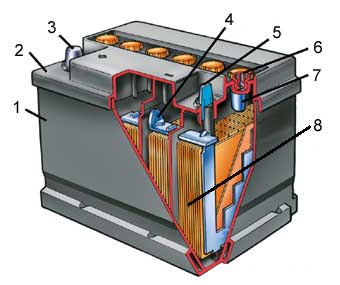 1.___________________________2.___________________________3.___________________________4.___________________________5.___________________________6.___________________________7.___________________________8.___________________________Что такое емкость аккумулятора? В чем измеряется?Расшифруйте марку АБ:6СТ-90ЭМ:Какая должна быть средняя плотность электролита и чем ее проверяют?Что указано на рисунке? Это источник или потребитель?   Опишите его работу.                                                                                  1.__________________________________________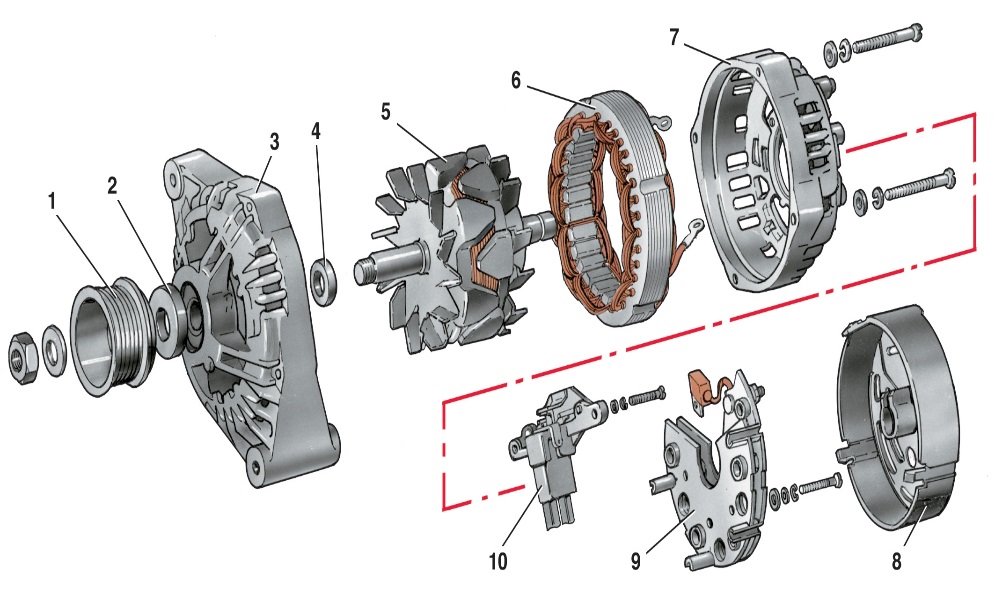 2.__________________________________________3.__________________________________________4.__________________________________________5.__________________________________________6.__________________________________________7.__________________________________________8.__________________________________________9.__________________________________________10._________________________________________                               Для чего предназначен регулятор напряжения  Как называется этот механизм? Напишите его назначение и работу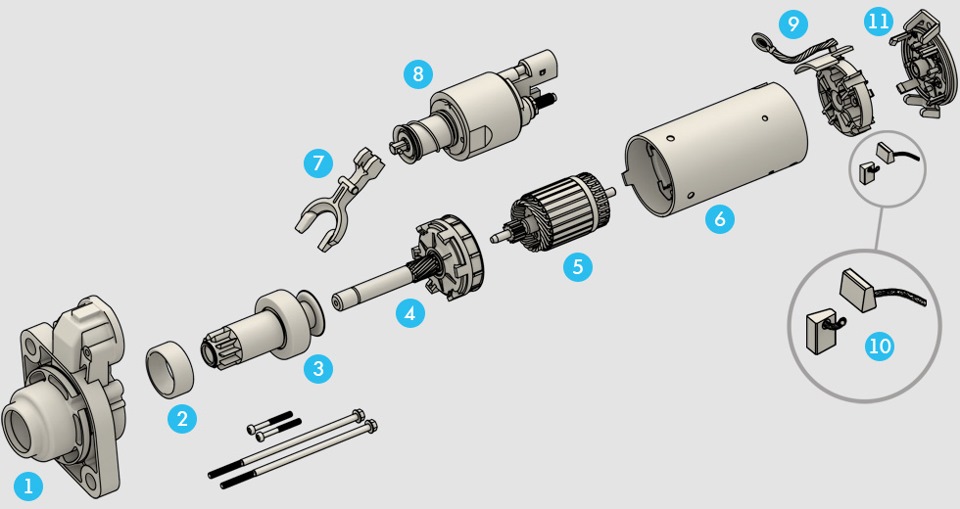  1.__________________________________ 2.__________________________________ 3.___________________________________ 4._____________________________________ 5._____________________________________ 6._____________________________________ 7._____________________________________ 8._____________________________________ 9.______________________________________ 10._____________________________________                                                                                                                    .